        საქართველოს გარემოსა და ბუნებრივი რესურსების სამინისტროს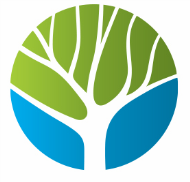    სსიპ ეროვნული სატყეო სააგენტოინფორმაცია ოფიციალურ და სამუშაო ვიზიტებზე გაწეული სამივლინებო ხარჯების შესახებ თანამდებობის პირებზე (ჯამურად) და სხვა თანამშრომლებზე (ჯამურად), ცალ-ცალკე ქვეყნის შიგნით და ქვეყნის გარეთ 2019 წელს განხორციელებული მივლინებების მიხედვითლარებშიI  კვარტალიII კვარტალიIII კვარტალიIV კვარტალისულ 2019 წელიდასახელებამივლინების ხარჯები სულმ.შ. ქვეყნის შიგნითმ.შ. ქვეყნის გარეთთანამდებობის პირები90.0090.00-სხვა თანამშრომლები9460.009460.00-                                   სულ9550.009550.00-დასახელებამივლინების ხარჯები სულმ.შ. ქვეყნის შიგნითმ.შ. ქვეყნის გარეთთანამდებობის პირები896.88315.00581.88სხვა თანამშრომლები66006.2637732233.80                                   სულ66903.08640882815.68დასახელებამივლინების ხარჯები სულმ.შ. ქვეყნის შიგნითმ.შ. ქვეყნის გარეთთანამდებობის პირები388,44130258,44სხვა თანამშრომლები63450634500                                   სულ63838,4463580258,44დასახელებამივლინების ხარჯები სულმ.შ. ქვეყნის შიგნითმ.შ. ქვეყნის გარეთთანამდებობის პირები4504500სხვა თანამშრომლები50189,9249729460,92                                   სულ50639,9250179460,92დასახელებამივლინების ხარჯები სულმ.შ. ქვეყნის შიგნითმ.შ. ქვეყნის გარეთთანამდებობის პირები1825,32985840,32სხვა თანამშრომლები189106,121864122694,72                                   სულ190931,441873973535,04